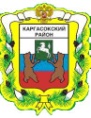 МУНИЦИПАЛЬНОЕ ОБРАЗОВАНИЕ «Каргасокский район»ТОМСКАЯ ОБЛАСТЬАДМИНИСТРАЦИЯ КАРГАСОКСКОГО РАЙОНА ПОСТАНОВЛЕНИЕ05.03.2021                                                                                                                                   № 50с. КаргасокВ соответствии с абзацами вторым и четвертым пункта 1 статьи 78.1. Бюджетного кодекса Российской Федерации, постановлением Правительства Российской Федерации от 22.02.2020 № 203 «Об общих требованиях к нормативным правовым актам и муниципальным правовым актам, устанавливающим порядок определения объема и условия предоставления бюджетным и автономным учреждениям субсидий на иные цели», соответствии с Законом Томской области от 09.12.2013 № 214-ОЗ «О наделении органов местного самоуправления отдельными государственными полномочиями в сфере социальной поддержки обучающихся с ограниченными возможности здоровья», постановлением Администрации Томской области от 12.02.2014 № 37а «Об утверждении нормативов расходов по обеспечению обучающихся с ограниченными возможностями здоровья, проживающих в муниципальных (частных) образовательных организациях, осуществляющих образовательную деятельность по основным общеобразовательным программам, питанием, одеждой, обувью, мягким и жестким инвентарем и обеспечению обучающихся с ограниченными возможностями здоровья, не проживающих в муниципальных (частных) образовательных организациях, осуществляющих образовательную деятельность по основным общеобразовательным программам, бесплатным двухразовым питанием»Администрация Каргасокского района постановляет:1. Утвердить Порядок определения объема и условий предоставления субсидий из бюджета муниципального образования «Каргасокский район» бюджетным организациям на обеспечение обучающихся с ограниченными возможностями здоровья, проживающих в муниципальных образовательных организациях, питанием, одеждой, обувью, мягким и жестким инвентарем и на обеспечение обучающихся с ограниченными возможностями здоровья, не проживающих в муниципальных образовательных организациях, бесплатным двухразовым питанием, в том числе в части организации бесплатного горячего питания обучающихся, получающих начальное общее образования в муниципальных образовательных организациях согласно приложению к настоящему постановлению.2. Установить, что действие настоящего постановления распространяется на отношения, сложившиеся с 01.01.2021 года.3. Настоящее постановление вступает в силу со дня официального опубликования (обнародования).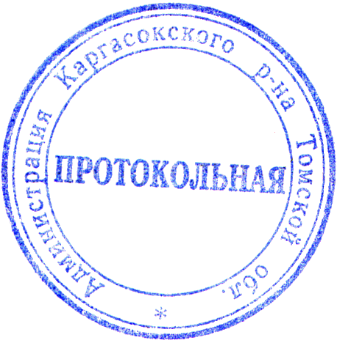               Глава Каргасокского района                                                                              А.П. Ащеулов Перемитин С.В.8(38253)22205УТВЕРЖДЕНпостановлением Администрации Каргасокского районаот 05.03.2020 № 50 ПриложениеПорядокопределения объема и условий предоставления субсидий из бюджета муниципального образования «Каргасокский район» бюджетным организациям  на  обеспечение обучающихся с ограниченными возможностями здоровья, проживающих в муниципальных образовательных организациях, питанием, одеждой, обувью, мягким и жестким инвентарем и на обеспечение обучающихся с ограниченными возможностями здоровья, не проживающих в муниципальных образовательных организациях, бесплатным двухразовым питанием, в том числе в части организации бесплатного горячего питания обучающихся, получающих начальное общее образование в муниципальных образовательных организациях1. Общие положения о предоставлении Субсидий1. Настоящий Порядок устанавливает правила определения объема и условий предоставления субсидий из бюджета муниципального образования «Каргасокский район» бюджетным организациям   (далее – Организация) на обеспечение обучающихся с ограниченными возможностями здоровья, проживающих в муниципальных образовательных организациях, питанием, одеждой, обувью, мягким и жестким инвентарем и на обеспечение обучающихся с ограниченными возможностями здоровья, не проживающих в муниципальных образовательных организациях, бесплатным двухразовым питанием, в том числе в части организации бесплатного горячего питания обучающихся, получающих начальное общее образование в муниципальных образовательных организациях  (далее – Субсидия).2. Целью предоставления Субсидий является обеспечение обучающихся с ограниченными возможностями здоровья, проживающих в муниципальных образовательных организациях, питанием, одеждой, обувью, мягким и жестким инвентарем и на обеспечение обучающихся с ограниченными возможностями здоровья, не проживающих в муниципальных образовательных организациях, бесплатным двухразовым питанием, в том числе в части организации бесплатного горячего питания обучающихся, получающих начальное общее образование в муниципальных образовательных организациях  в соответствии с муниципальной программой «Развитие образования в муниципальном образовании «Каргасокский район», утвержденной постановлением Администрации Каргасокского района.3. Органом, осуществляющим функции и полномочия учредителя, до которого в соответствии с бюджетным законодательством Российской Федерации, как получателя бюджетных средств, доведены в установленном порядке лимиты бюджетных обязательств на предоставление Субсидий на соответствующий финансовый год (соответствующий финансовый год и плановый период), является Управление образования, опеки и попечительства муниципального образования «Каргасокский район» (далее - Учредитель). 2. Условия и порядок предоставления Субсидий4. Для рассмотрения вопроса о предоставлении Субсидий, получатель Субсидии лично или посредством почтовой связи представляет Учредителю:1) Заявку о предоставлении Субсидии с указанием целей, объема бюджетных ассигнований;2) Пояснительную записку в произвольной форме, подписанную руководителем и заверенную печатью Организации, содержащую обоснование необходимости предоставления бюджетных средств на цели, установленные в пункте 2 настоящего Порядка, включая расчет-обоснование, в том числе предварительную смету,  исходя из размеров нормативов расходов по обеспечению обучающихся с ограниченными возможностями здоровья, проживающих в муниципальных образовательных организациях, осуществляющих образовательную деятельность по основным общеобразовательным программам, питанием, одеждой, обувью, мягким и жестким инвентарем и обеспечению обучающихся с ограниченными возможностями здоровья, не проживающих в муниципальных образовательных организациях, осуществляющих образовательную деятельность по основным общеобразовательным программам, бесплатным двухразовым питанием, в том числе в части организации бесплатного горячего питания обучающихся, получающих начальное общее образование, установленных постановлением Администрации Томской области от 12.02.2014 N 37а «Об утверждении нормативов расходов по обеспечению обучающихся с ограниченными возможностями здоровья, проживающих в муниципальных (частных) образовательных организациях, осуществляющих образовательную деятельность по основным общеобразовательным программам, питанием, одеждой, обувью, мягким и жестким инвентарем и обеспечению обучающихся с ограниченными возможностями здоровья, не проживающих в муниципальных (частных) образовательных организациях, осуществляющих образовательную деятельность по основным общеобразовательным программам, бесплатным двухразовым питанием» (далее - Постановление N 37а), прогнозируемое количество обучающихся по группам нормативов, установленных Постановлением N 37а,  плановое количество учебных дней в году;3) Справку об отсутствии просроченной задолженности по возврату в бюджет муниципального образования «Каргасокский район», субсидий, бюджетных инвестиций, предоставленных, в том числе в соответствии с иными правовыми актами, на 1 число месяца, предшествующего месяцу, в котором планируется заключение соглашения; 4) Справку об отсутствии у Организации неисполненной обязанности по уплате налогов, сборов, страховых взносов, пеней, штрафов, процентов, подлежащих уплате в соответствии с законодательством Российской Федерации о налогах и сборах на 1 число месяца, предшествующего месяцу, в котором планируется заключение соглашения.5. Учредитель рассматривает документы, представленные Организацией в течение 10 дней с даты их получения, в рамках чего проверяет сведения, содержащиеся в указанных документах, и принимает решение о предоставлении либо об отказе в предоставлении Субсидии. 6. На 1 число месяца, предшествующего месяцу, в котором планируется заключение Соглашения о предоставлении Субсидии, у Организации:- должна отсутствовать неисполненная обязанность по уплате налогов, сборов, страховых взносов, пеней, штрафов, процентов, подлежащих уплате в соответствии с законодательством Российской Федерации о налогах и сборах;- должна отсутствовать просроченная задолженность по возврату в бюджет муниципального образования «Каргасокский район», субсидий, бюджетных инвестиций, предоставленных, в том числе в соответствии с иными правовыми актами.7. Решение о предоставлении Субсидии оформляется путем принятия приказа Учредителя о выделении Организации Субсидии и заключения соглашения о предоставлении Субсидии, предусмотренного пунктом 12 настоящего Порядка. Решение об отказе   в её предоставлении оформляется письмом Учредителя.8. Основаниями для отказа в предоставлении Субсидий является:- несоответствие представленных документов установленным требованиям;- непредставление (представление не в полном объеме) документов, указанных в пункте 4 настоящего Порядка;- недостоверность информации, содержащейся в документах, указанных в пункте 4 настоящего Порядка.9. В случае принятия Учредителем решения об отказе в предоставлении Субсидии Учредитель вместе с соответствующим решением возвращает Организации документы, которые не соответствуют требованиям настоящего Порядка при наличии таковых. Допускается повторное обращение Организации к Учредителю при условии устранения им обстоятельств, послуживших основанием для принятия Учредителем решения об отказе в предоставлении Субсидии. 10. Объем Субсидии, подлежащий предоставлению Организациям, определяется в пределах бюджетных ассигнований, лимитов бюджетных обязательств и утвержденных кассовых планов, доведенных до Учредителя в соответствии с решением Думы Каргасокского района о бюджете муниципального образования «Каргасокский район» на очередной финансовый год или на очередной финансовый год и плановый период.на очередной финансовый год или на очередной финансовый год и плановый период.11. Размер средств Субсидии, выделяемых i-той муниципальной образовательной организации за счет средств областного бюджета на соответствующий финансовый год  (Vi), определяется по следующей формуле:Vi = S1i + S2i, где:S1i - объем средств на обеспечение обучающихся с ограниченными возможностями здоровья, проживающих в муниципальных образовательных организациях, осуществляющих образовательную деятельность по основным общеобразовательным программам, питанием, одеждой, обувью, мягким и жестким инвентарем и обеспечение обучающихся с ограниченными возможностями здоровья, не проживающих в муниципальных образовательных организациях, осуществляющих образовательную деятельность по основным общеобразовательным программам, бесплатным двухразовым питанием за счет средств областного бюджета, который  рассчитывается по следующей формуле:S1i = V1i + (V2i - S2i) + V3i, где:V1i - объем средств i-ой муниципальной образовательной организации на обеспечение бесплатным двухразовым питанием обучающихся с ограниченными возможностями здоровья, получающих дошкольное образование в муниципальных образовательных организациях и не проживающих в них, рассчитывается по формуле:V1i = (Pi1(1-2) x S1(1-2) + Pi1(3-6) x S1(3-6) + Pi1(7) xx S1(7)) x d1, где:Рi1(1-2) - прогнозное среднегодовое количество обучающихся с ограниченными возможностями здоровья в возрасте от 1 до 2 лет включительно, получающих дошкольное образование и не проживающих в i-ой муниципальной образовательной организации;Рi1(3-6) - прогнозное среднегодовое количество обучающихся с ограниченными возможностями здоровья в возрасте от 3 до 6 лет включительно, получающих дошкольное образование и не проживающих в i-ой муниципальной образовательной организации;Рi1(7) - прогнозное среднегодовое количество обучающихся с ограниченными возможностями здоровья в возрасте от 7 и старше, получающих дошкольное образование и не проживающих в i-ой муниципальной образовательной организации;S1(1-2) - норматив расходов в день на обеспечение бесплатным двухразовым питанием обучающихся с ограниченными возможностями здоровья в возрасте от 1 до 2 лет включительно, получающих дошкольное образование и не проживающих в i-ой муниципальной образовательной организации;S1(3-6) - норматив расходов в день на обеспечение бесплатным двухразовым питанием обучающихся с ограниченными возможностями здоровья в возрасте от 3 до 6 лет включительно, получающих дошкольное образование и не проживающих в i-ой муниципальной образовательной организации;S1(7) - норматив расходов в день на обеспечение бесплатным двухразовым питанием обучающихся с ограниченными возможностями здоровья в возрасте от 7 лет и старше, получающих дошкольное образование и не проживающих в i-ой муниципальной образовательной организации;d1 - прогнозное количество дней обеспечения бесплатным питанием в период образовательного процесса обучающихся с ограниченными возможностями здоровья, получающих дошкольное образование и не проживающих в i-ой муниципальной образовательной организации, принимается в размере 164 дней;V2i - объем средств i-ой муниципальной образовательной организации на обеспечение бесплатным двухразовым (пятиразовым) питанием обучающихся с ограниченными возможностями здоровья, получающих общее образование, за исключением дошкольного образования в муниципальных образовательных организациях, проживающих в них, рассчитывается по формуле:V2i = (Pi3(6) x S3(6) + Pi3(7-11) x S3(7-11) + Pi4(6) xx S4(6) + Pi4(7-11) x S4(7-11)) x d2 + (Pi3(12) x S3(12) ++ Pi4(12) x S4(12)) x d3 + V2(1-4)i, где:Рi3(6) - прогнозное среднегодовое количество обучающихся с ограниченными возможностями здоровья в возрасте до 7 лет, получающих общее образование, за исключением дошкольного образования и не проживающих в  i-ой муниципальной образовательной организации; Рi3(7-11) - прогнозное среднегодовое количество обучающихся с ограниченными возможностями здоровья в возрасте от 7 до 11 лет включительно, получающих общее образование, за исключением дошкольного образования и не проживающих в i-ой муниципальной образовательной организации; Рi3(12) - прогнозное среднегодовое количество обучающихся с ограниченными возможностями здоровья в возрасте от 12 лет и старше, получающих общее образование, за исключением дошкольного образования и не проживающих в i-ой муниципальной образовательной организации; Рi4(6) - прогнозное среднегодовое количество обучающихся с ограниченными возможностями здоровья в возрасте до 7 лет, получающих общее образование, за исключением дошкольного образования и проживающих в i-ой муниципальной образовательной организации; Рi4(7-11) - прогнозное среднегодовое количество обучающихся с ограниченными возможностями здоровья в возрасте от 7 до 11 лет включительно, получающих общее образование, за исключением дошкольного образования и проживающих в i-ой муниципальной образовательной организации; Рi4(12) - прогнозное среднегодовое количество обучающихся с ограниченными возможностями здоровья в возрасте от 12 лет и старше, получающих общее образование, за исключением дошкольного образования и проживающих в i-ой муниципальной образовательной организации; S3(6) - норматив расходов в день на обеспечение бесплатным двухразовым питанием обучающихся с ограниченными возможностями здоровья в возрасте до 7 лет, получающих общее образование, за исключением дошкольного образования и не проживающих в i-ой муниципальной образовательной организации; S3(7-11) - норматив расходов в день на обеспечение бесплатным двухразовым питанием обучающихся с ограниченными возможностями здоровья в возрасте от 7 до 11 лет включительно, получающих общее образование, за исключением дошкольного образования и не проживающих в i-ой муниципальной образовательной организации; S3(12) - норматив расходов в день на обеспечение бесплатным двухразовым питанием обучающихся с ограниченными возможностями здоровья в возрасте от 12 лет и старше, получающих общее образование, за исключением дошкольного образования и не проживающих в i-ой муниципальной образовательной организации; d2 - прогнозное количество дней обеспечения бесплатным питанием в период образовательного процесса обучающихся с ограниченными возможностями здоровья, получающих образование по образовательным программам начального общего, основного общего, среднего общего образования и не проживающих (проживающих) в i-ой муниципальной образовательной организации, принимается в размере 170 дней;d3 - прогнозное количество дней обеспечения бесплатным питанием в период образовательного процесса обучающихся с ограниченными возможностями здоровья, получающих образование по образовательным программам начального общего, основного общего, среднего общего образования и не проживающих (проживающих) в i-ой муниципальной образовательной организации, принимается в размере 204 дней;S4(6) - норматив расходов в день на обеспечение бесплатным пятиразовым питанием обучающихся с ограниченными возможностями здоровья в возрасте до 7 лет, получающих общее образование, за исключением дошкольного образования и проживающих в  i-ой муниципальной образовательной организации; S4(7-11) - норматив расходов в день на обеспечение бесплатным пятиразовым питанием обучающихся с ограниченными возможностями здоровья в возрасте от 7 до 11 лет включительно, получающих общее образование, за исключением дошкольного образования и проживающих в i-ой муниципальной образовательной организации; S4(12) - норматив расходов в день на обеспечение бесплатным пятиразовым питанием обучающихся с ограниченными возможностями здоровья в возрасте от 12 лет и старше, получающих общее образование, за исключением дошкольного образования и проживающих в i-ой муниципальной образовательной организации; V2(1-4)i - дополнительный объем средств i-ой муниципальной образовательной организации на организацию бесплатного горячего питания обучающихся с ограниченными возможностями здоровья, получающих начальное общее образование в муниципальных образовательных организациях, не проживающих в них, равен нулю при С равном 0, рассчитывается по формуле при С не равном нулю:V2(1-4)i = (Pi3(1кл)(6) x (2 x С - S3(6)) + Pi3(1кл)(7-11) xx (2 x С - S3(7-11))) x Дней1кл + (Pi3(2-4кл)(7-11) xx (2 x С - S3(7-11)) + Pi3(2-4кл)(12) xx (2 x С - S2(12))) x Дней2-4кл, где:Дней1кл - количество учебных дней в году для обучающихся в 1-х классах, равное 165 дням в соответствующем финансовом году, с 1 сентября 2020 года - 72 дня;Дней2-4кл - количество учебных дней в году для обучающихся во 2 - 4-х классах, равное 170 дням в соответствующем финансовом году, с 1 сентября 2020 года - 72 дня;С - затраты на организацию бесплатного горячего питания одного обучающегося в 1 день, получающего начальное общее образование i-ой муниципальной образовательной организации, определяется по формуле:С = Sобщ i / (Ч детей1клi x Дней 1кл + Ч детей2-4клi x Дней 2-4кл), где:Sобщi - объем средств i-ой муниципальной образовательной организации, на соответствующий финансовый год, на организацию бесплатного горячего питания обучающихся, получающих начальное общее образование;Ч детей1клi - планируемая численность обучающихся в 1-х классах i-ой муниципальной образовательной организации, учтенная при определении Sобщi, на соответствующий финансовый год;Ч детей2-4клi - планируемая численность обучающихся во 2 - 4-х классах i-ой муниципальной образовательной организации, учтенная при определении Sобщi, на соответствующий финансовый год;Рi3(1кл)(6) - прогнозное среднегодовое количество обучающихся с ограниченными возможностями здоровья 1-х классов в возрасте до 7 лет, получающих начальное общее образование и не проживающих в i-ой муниципальной образовательной организации; Рi3(1кл.)(7-11) - прогнозное среднегодовое количество обучающихся с ограниченными возможностями здоровья 1-х классов в возрасте от 7 до 11 лет включительно, получающих начальное общее образование и не проживающих в i-ой муниципальной образовательной организации;Рi3(2-4кл.)(7-11) - прогнозное среднегодовое количество обучающихся с ограниченными возможностями здоровья 2 - 4-х классов в возрасте от 7 до 11 лет включительно, получающих начальное общее образование и не проживающих в i-ой муниципальной образовательной организации;Рi3(2-4кл.)(12) - прогнозное среднегодовое количество обучающихся с ограниченными возможностями здоровья 2 - 4-х классов в возрасте от 12 лет и старше, получающих начальное общее образование и не проживающих в i-ой муниципальной образовательной организации;V3i - объем средств для i-ой муниципальной образовательной организации на полное государственное обеспечение обучающихся с ограниченными возможностями здоровья, проживающих в муниципальных образовательных организациях, в части расходов на обеспечение одеждой, обувью, мягким и жестким инвентарем, рассчитывается по формуле:V3i = (Pi4(6) + Pi4(7-11) + Pi4(12)) x O1, где:O1 - норматив расходов в год на полное государственное обеспечение обучающихся с ограниченными возможностями здоровья, проживающих в i-ой муниципальной образовательной организации, получающих общее образование, за исключением дошкольного образования, в части расходов на обеспечение одеждой, обувью, мягким и жестким инвентарем;S2i - объем средств на осуществление отдельных государственных полномочий по обеспечению обучающихся с ограниченными возможностями здоровья, проживающих в i-ой муниципальной образовательной организации, осуществляющей образовательную деятельность по основным общеобразовательным программам, питанием, одеждой, обувью, мягким и жестким инвентарем и обеспечению обучающихся с ограниченными возможностями здоровья, не проживающих в муниципальных (частных) образовательных организациях, осуществляющих образовательную деятельность по основным общеобразовательным программам, бесплатным двухразовым питанием, в том числе в части организации бесплатного горячего питания обучающихся, получающих начальное общее образование, рассчитывается по следующей формуле:S2i = C x ((Pi3(1кл)(6) + Pi3(1кл)(7-11) + Pi4(1кл)(6) ++ Pi4(1кл)(7-11)) x Дней1кл + (Pi3(2-4кл)(7-11) ++ Pi3(2-4кл)(12) + Pi4(2-4кл)(7-11) ++ Pi4(2-4кл)(12)) x Дней2-4кл, где:Рi4(1кл.)(6) - прогнозное среднегодовое количество обучающихся с ограниченными возможностями здоровья 1-х классов в возрасте до 7 лет, получающих начальное общее образование и  проживающих в i-ой муниципальной образовательной организации;Рi4 (1кл.)(7-11) - прогнозное среднегодовое количество обучающихся с ограниченными возможностями здоровья 1-х классов в возрасте от 7 до 11 лет включительно, получающих начальное общее образование и  проживающих в i-ой муниципальной образовательной организации;Рi4 (2-4кл.)(7-11) - прогнозное среднегодовое количество обучающихся с ограниченными возможностями здоровья 2 - 4-х классов в возрасте от 7 до 11 лет включительно, получающих начальное общее образование и проживающих в i-ой муниципальной образовательной организации;Рi4(2-4кл.)(12) - прогнозное среднегодовое количество обучающихся с ограниченными возможностями здоровья 2 - 4-х классов в возрасте от 12 лет и старше, получающих начальное общее образование и  проживающих в i-ой муниципальной образовательной организации.Прогнозная численность обучающихся в муниципальных образовательных организациях Каргасокского района рассчитывается на основании представленных документов в соответствии с пунктом 4 настоящего Порядка.11. Предоставление Субсидии Организации осуществляется на основании Соглашений, заключаемых между Учредителем и Организацией о предоставлении Субсидии (далее - Соглашение). Соглашение, дополнительное соглашение к Соглашению, предусматривающее внесение изменений в указанное Соглашение или расторжение Соглашения, заключается в соответствии с типовой формой, установленной Управлением финансов Администрации Каргасокского района. Проект Соглашения готовит Учредитель и направляет Организации для подписания.12. Соглашение заключается не позднее 5 рабочих дней после принятия приказа Учредителя, указанного в пункте 7 настоящего Порядка. 13. Результатом предоставления Субсидии является: 100% обеспечение обучающихся с ограниченными возможностями здоровья, проживающих в муниципальных образовательных организациях, питанием, одеждой, обувью, мягким и жестким инвентарем и обучающихся с ограниченными возможностями здоровья, не проживающих в муниципальных образовательных организациях, бесплатным двухразовым питанием, в том числе бесплатным горячем питанием обучающихся, получающих начальное общее образование.Показатели достижения результата:- 100 % обеспечение обучающихся с ограниченными возможностями здоровья, проживающих в муниципальных образовательных организациях, питанием, одеждой, обувью, мягким и жестким инвентарем и обучающихся с ограниченными возможностями здоровья, не проживающих в муниципальных образовательных организациях, бесплатным двухразовым питанием, в том числе бесплатным горячем питанием обучающихся, получающих начальное общее образование.;- численность обучающихся с ограниченными возможностями здоровья в возрасте от 1 до 2 лет включительно, получающих дошкольное образование и не проживающих в муниципальной образовательной организации;- численность обучающихся с ограниченными возможностями здоровья в возрасте от 3 до 6 лет включительно, получающих дошкольное образование и не проживающих в муниципальной образовательной организации;- численность обучающихся с ограниченными возможностями здоровья в возрасте от 7 и старше, получающих дошкольное образование и не проживающих в муниципальной образовательной организации;- численность обучающихся с ограниченными возможностями здоровья в возрасте до 7 лет, получающих общее образование, за исключением дошкольного образования и не проживающих в муниципальной образовательной организации;- численность обучающихся с ограниченными возможностями здоровья в возрасте от 7 до 11 лет включительно, получающих общее образование, за исключением дошкольного образования и не проживающих в муниципальной образовательной организации;- численность обучающихся с ограниченными возможностями здоровья в возрасте от 12 лет и старше, получающих общее образование, за исключением дошкольного образования и не проживающих в муниципальной образовательной организации;- численность обучающихся с ограниченными возможностями здоровья в возрасте до 7 лет, получающих общее образование, за исключением дошкольного образования и проживающих в муниципальной образовательной организации;- численность обучающихся с ограниченными возможностями здоровья в возрасте от 7 до 11 лет включительно, получающих общее образование, за исключением дошкольного образования и проживающих в муниципальной образовательной организации;- численность обучающихся с ограниченными возможностями здоровья в возрасте от 12 лет и старше, получающих общее образование, за исключением дошкольного образования и проживающих в муниципальной образовательной организации;- численность обучающихся с ограниченными возможностями здоровья 1-х классов в возрасте до 7 лет, получающих начальное общее образование и не проживающих в муниципальной образовательной организации;- численность обучающихся с ограниченными возможностями здоровья 2 - 4-х классов в возрасте от 7 до 11 лет включительно, получающих начальное общее образование и не проживающих в муниципальной образовательной организации;- численность обучающихся с ограниченными возможностями здоровья 2 - 4-х классов в возрасте от 12 лет и старше, получающих начальное общее образование и не проживающих в муниципальной образовательной организации;- численность обучающихся с ограниченными возможностями здоровья 1-х классов в возрасте до 7 лет, получающих начальное общее образование и проживающих в муниципальной образовательной организации;- численность обучающихся с ограниченными возможностями здоровья 2 - 4-х классов в возрасте от 12 лет и старше, получающих начальное общее образование и проживающих в муниципальной образовательной организации.- численность обучающихся с ограниченными возможностями здоровья 2 - 4-х классов в возрасте от 7 до 11 лет включительно, получающих начальное общее образование и проживающих в муниципальной образовательной организации;- численность обучающихся с ограниченными возможностями здоровья 1-х классов в возрасте от 7 до 11 лет включительно, получающих начальное общее образование и проживающих в муниципальной образовательной организации;- численность обучающихся с ограниченными возможностями здоровья 2 - 4-х классов в возрасте от 12 лет и старше, получающих начальное общее образование и проживающих в муниципальной образовательной организации.Значения и результаты показателей устанавливаются в Соглашении. 14. Перечисление Субсидии Организациям осуществляется ежемесячно в течение финансового года в соответствии с условиями Соглашения.15. Перечисление Субсидии Организации осуществляется на лицевые счета, открытые в Управлении финансов Администрации Каргасокского района, для отражения операций со средствами, предоставляемыми из районного бюджета в виде субсидии на иные цели.3. Требования к отчетности16. Санкционирование расходов Организации, источником которых является Субсидия, осуществляется в порядке, установленном Управлением финансов Администрации Каргасокского района.17. Отчёт об осуществлении расходов, источником финансового обеспечения которых является Субсидия, предоставляется Учредителю ежеквартально не позднее 10- го числа месяца, следующего за отчетным кварталом, по форме согласно приложению №1 к настоящему Порядку, в электронном и письменном виде. Учредитель вправе устанавливать в Соглашении дополнительные формы представления Организацией отчетности и сроки их представления. Отчёт о достижении результатов предоставления Субсидии и иных показателей (при их установлении) предоставляется в срок до 31 января следующего финансового года, по форме согласно приложению №2 к настоящему Порядку, в электронном и письменном виде.18. Организация несет ответственность за достоверность сведений, содержащихся в отчетных документах.4. Порядок осуществления контроля за соблюдением целей, условий и порядка предоставления Субсидий и ответственность за их несоблюдение19. Не использованные Организацией в отчетном финансовом году остатки Субсидии подлежат возврату в местный бюджет в течение первых 10 рабочих дней текущего года.20. Неиспользованные остатки Субсидий прошлых лет могут быть возвращены Организации в очередном финансовом году на те же цели при подтверждении потребности в указанных средствах на основании принятого Учредителем решения, в случае, если соглашением, заключенным с Департаментом общего образования Томской области, предусмотрена такая возможность.21. Для принятия решения об установлении наличия потребности (отсутствия потребности) в неиспользованных остатках Субсидии Организация в срок до 01 февраля текущего финансового года направляет Учредителю следующие документы:- ходатайство на подтверждение потребности с указанием следующих параметров: наименование и код целевой статьи Субсидии, суммы возвращенных остатков, суммы потребности в остатках, причины наличия потребности;- документы, подтверждающие наличие потребности в остатках Субсидий (неисполненные контракты, документы, подтверждающие наличие кредиторской задолженности, документы, подтверждающие возникновение денежных обязательств, и др.).22. Учредитель, рассмотрев представленный пакет документов, по согласованию с Управлением финансов Администрации Каргасокского района в течение 15 рабочих дней принимает решение об использовании в очередном финансовом году не использованных в текущем финансовом году остатков средств Субсидии и уведомляет Организацию о принятии указанного решения. 23. В случае отказа в подтверждении потребности направления неиспользованных остатков Субсидии в текущем финансовом году на те же цели Учредитель направляет Организации ответ с обоснованием причины отказа.24. Неиспользованные остатки Субсидий, в отношении которых не принято решение о наличии потребности в текущем финансовом году, не подлежат перечислению Организации.25. Решение об использовании в текущем финансовом году поступлений от возврата ранее произведенных Организацией выплат, источником финансового обеспечения которых является Субсидия, принимается Учредителем в случае, если соглашением, заключенным с Департаментом общего образования Томской области, предусмотрена такая возможность.Для принятия Учредителем решения об использовании в текущем финансовом году поступлений от возврата ранее произведенных Организацией выплат Организацией представляется информация о наличии у нее неисполненных обязательств, источником финансового обеспечения которых является Субсидия. а также документы (копии документов), подтверждающие наличие и объем неисполненных обязательств, принятых Организацией, в течение 10 рабочих дней с момента поступления средств.Учредитель в течение 15 рабочих дней со дня поступления информации и документов, предусмотренных абзацем вторым настоящего пункта, принимает решение об использовании в текущем финансовом году поступлений от возврата ранее произведенных Организацией выплат, источником финансового обеспечения которых является Субсидия, и уведомляет Организацию о принятии указанного решения.26. Учредитель и орган муниципального финансового контроля осуществляют обязательную проверку соблюдения целей и условий предоставления Организацией Субсидии.27. Организация несет ответственность в соответствии с действующим законодательством за нарушение целей и условий предоставления Субсидии, установленных настоящим Порядком.28. При выявлении Учредителем либо органом, осуществляющим муниципальный финансовый контроль, фактов нарушения получателем Субсидии целей и условий предоставления Субсидии в течение 5 рабочих дней со дня обнаружения указанных фактов  Организация уведомляется о необходимости возврата Субсидии.Необоснованно полученная Субсидия подлежит возврату в бюджет муниципального образования «Каргасокский район» в полном размере, а в случае нецелевого использования Субсидии Субсидия подлежит возврату в бюджет муниципального образования «Каргасокский район» в размере ее нецелевого использования.на основании требования Учредителя - в течение 30 календарных дней со дня получения Организацией письменного уведомления о необходимости возврата Субсидии;на основании представления и (или) предписания органа муниципального финансового контроля - в сроки, установленные бюджетным законодательством Российской Федерации.29. В случае невыполнения Организацией в установленный срок требования о возврате Субсидии Учредитель принимает меры по взысканию невозвращенной Субсидии в местный бюджет в судебном порядке.30. В случае установления Учредителем факта недостижения Организацией результатов предоставления Субсидий Учредитель направляет Организации письменное требование о ее возврате в течение 10 рабочих дней с момента их установления. В случае недостижения результатов предоставления Субсидии, установленных в соответствии с настоящим Порядком, Субсидия подлежит возврату в местный бюджет в размере, пропорциональном величине недостижения целевого значения результата предоставления Субсидии. Требование о возврате Субсидии или ее части должно быть исполнено Организацией в течение 30 календарных дней со дня его получения.Приложение № 1к Порядку определения объема и условий предоставления субсидий из местного бюджета бюджетным организациям на обеспечение обучающихся с ограниченными возможностями здоровья, проживающих в муниципальных образовательных организациях, питанием, одеждой, обувью, мягким и жестким инвентарем и на обеспечение обучающихся с ограниченными возможностями здоровья, не проживающих в муниципальных образовательных организациях, бесплатным двухразовым питанием, в том числе в части организации бесплатного горячего питания обучающихся, получающих начальное общее образования в муниципальных образовательных организациях ФормаОТЧЁТоб осуществлении расходов, источником финансового обеспечения которых является Субсидия____________________________________________________________________________________________________Наименование муниципальной бюджетной образовательной организации Каргасокского района по состоянию на «___» _______________ 20___ годКопии документов, подтверждающих кассовый расход, прилагаются на ____ листах, в том числе:	Руководитель           _______________  (_______________)                                   (подпись)             (расшифровка подписи)Главный бухгалтер _______________    (______________)                                    (подпись)         (расшифровка подписи)                                         «______» ______________ 20____г.Приложение № 2к Порядку определения объема и условий предоставления субсидий из местного бюджета бюджетным организациям на обеспечение обучающихся с ограниченными возможностями здоровья, проживающих в муниципальных образовательных организациях, питанием, одеждой, обувью, мягким и жестким инвентарем и на обеспечение обучающихся с ограниченными возможностями здоровья, не проживающих в муниципальных образовательных организациях, бесплатным двухразовым питанием, в том числе в части организации бесплатного горячего питания обучающихся, получающих начальное общее образования в муниципальных образовательных организациях ФормаОтчето достижении значений показателей результативности ____________________________________________________________________________________________________Наименование муниципальной бюджетной образовательной организации Каргасокского района по состоянию на «___» _______________ 20___ годРуководитель           _______________  (_______________)                                   (подпись)             (расшифровка подписи)Главный бухгалтер _______________    (_____________ (подпись)                                                (расшифровка подписи)                                                                               «______» ______________ 20____г.Об утверждении Порядка определения объема и условий предоставления субсидий из бюджета муниципального образования «Каргасокский район» бюджетным организациям на обеспечение обучающихся с ограниченными возможностями здоровья, проживающих в муниципальных образовательных организациях, питанием, одеждой, обувью, мягким и жестким инвентарем и на обеспечение обучающихся с ограниченными возможностями здоровья, не проживающих в муниципальных образовательных организациях, бесплатным двухразовым питанием, в том числе в части организации бесплатного горячего питания обучающихся, получающих начальное общее образования в муниципальных образовательных организациях№ п/пНаправление расходования средствПлановый объём субсидиина текущий годДоведено субсидии за отчётный периоднарастающим итогомФактическое начисление расходов в образовательной организации нарастающим итогомКассовый расход в образовательной организации нарастающим итогомОстаток средств субсидии  на лицевом счете образовательной организации (гр.4-гр.6)1234567Всего Всего Наименование мероприятияКод строкиНаименование показателя результативностиЕдиница измерения Значение показателя результативностиЗначение показателя результативностиПричина отклоненияНаименование мероприятияКод строкиНаименование показателя результативностиЕдиница измерения плановоефактическоеПричина отклонения123456701